Krąg tematyczny: Wrażenia i uczuciaTEMAT: MUZYCZNE OPOWIEŚCI.Pierwszą propozycją może być odsłuchanie utworu „Comedians galop”https://www.youtube.com/watch?v=N6Qnxf04Whg Rodzic może zaproponować dziecku, by zamknęło oczy i wyobraziło sobie, jakie wydarzenia i  emocje wyraża ta  muzyka. Po wysłuchaniu utworu można  poprosić dziecko, aby krótko opowiedziało o swoich uczuciach.Drugą proponowaną czynnością może być zabawa muzyczno-ruchowa „Ilustrujemy ruchem”:Do utworu P. Czajkowskiego Walc kwiatów.  Dziecko może wziąć do tańca  po jednej białej wstążce lub pasku białej bibuły. Podczas słuchania utworu dziecko porusza się po mieszkaniu, ilustrując ruchem i gestem dźwięki muzyki.https://www.youtube.com/watch?v=ClB8n3PT7UA Ostatnią propozycją może być stworzenie kotski z emocjami:Poniżej znajduuje się wzór, można namalować w każdym kwadraciku twarz wyrażającą jakąś emocje: złość, radość, zaskoczenie, smutek, płacz, zadowolenie itp. Następnie dziecko może ją wyciąć, posmarować klejem ciemniejsze miejsca i złożyć. Powodzenia :)DLA CHĘTNYCH!Wykonanie ćwiczeń cz.4 str 28a i 28b- kącik grafomotoryczny, kolorowanie pól zgodnie z zauważoną regułą.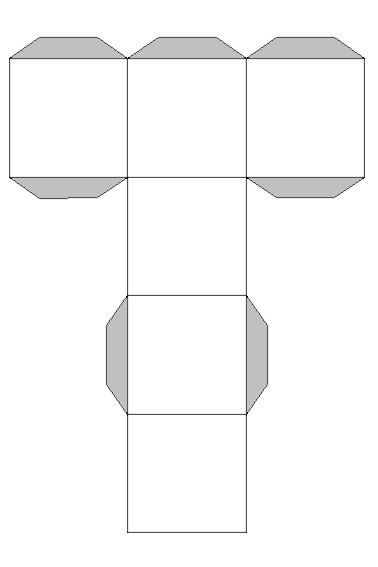 